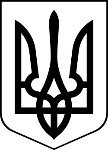 УкраїнаМЕНСЬКА МІСЬКА РАДАЧернігівська область(восьма сесія восьмого скликання) РІШЕННЯ30 липня 2021 року	№ 455Про передачу земельної ділянки у власність гр. Решотці Н.О.Розглянувши звернення гр. Решотки Ніни Олександрівни щодо передачі у власність земельної ділянки площею 0,2500 га кадастровий номер 7423083001:01:001:0213 для будівництва і обслуговування житлового будинку, господарських будівель і споруд (присадибна ділянка) (код КВЦПЗ 02.01), яка розташована на території Менської міської територіальної громади за адресою: с. Данилівка, вул. 1-го Травня, 6, у зв’язку з набуттям права власності на нерухоме майно (житловий будинок з господарськими дворами), розташоване на зазначеній земельній ділянці, подані документи, керуючись  ст. 12, 120, 122, 123, 124 та п.34 ст. 26 Закону України «Про місцеве самоврядування в Україні» Менська міська рада ВИРІШИЛА:Передати у власність гр. Решотці Ніні Олександрівні земельну ділянку площею 0,2500 га кадастровий номер 7423083001:01:001:0213 для будівництва і обслуговування житлового будинку, господарських будівель і споруд (присадибна ділянка) (код КВЦПЗ 02.01), яка розташована на території Менської міської територіальної громади за адресою: с. Данилівка, вул. 1-го Травня, 6, у зв’язку з набуттям права власності на нерухомого майна (житловий будинок з господарськими дворами), розташоване на зазначеній земельній ділянці.Контроль за виконанням рішення покласти на заступника міського голови з питань діяльності виконавчих органів ради В.І. Гнипа та на постійну комісію з питань містобудування, будівництва, земельних відносин та охорони природи.Міський голова	Г.А. Примаков